Blackheath & Bromley Harriers AC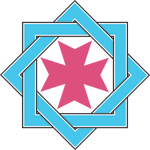 Can you help the club to help your young athletes?Would you like to get involved in your child’s/children’s athletic club?  There are lots of ways you can help out, such as selling refreshments/helping out at the monthly youth club etc.   It won’t be arduous! Did you know that the club is run completely by volunteers!?  If you would like to volunteer, please indicate in which area you would like to help!Name Email/mobile numberJoin the parents councilAct as a competition official/assistantHelp with fundraising / find sponsorshipHelp with youth clubOther 